Ogólnopolska Konferencja dla opiekunów i wolontariuszy 
„klubów ośmiu” młodzieżowego wolontariatu 
„Wiem jak pomagać- czyli co możesz zrobić dla siebie i innych.”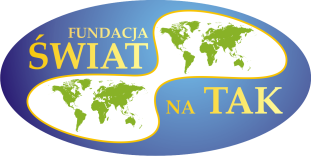 termin: 17-19 grudnia 2015 r.miejsce: Centrum Kultury „Dobre Miejsce” w Warszawa, ul. Dewajtis 3, Las Bielańskiuwaga!Z KAŻDEGO „KLUBU OŚMIU”  W KONFERENCJI MOŻE WZIĄĆ UDZIAŁ MAKSYMANIE JEDEN OPIEKUN ORAZ TRZECH WOLONTARIUSZY.ZGŁOSZENIE UCZESTNICTWA KLUBUnazwa instytucji przy której znajduje się „klub ośmiu”:imię i nazwisko opiekuna klubu:kontakt do opiekuna klubu (adres mailowy, telefon):kontakt do instytucji w której znajduje się „klub ośmiu”:rok założenia klubu:ilość wolontariuszy w klubie:ilość wolontariuszy zgłoszonych do uczestnictwa w konferencji:data i godzina przyjazdu oraz środek transportu: data, podpis opiekuna, pieczątka instytucji w której znajduje się „klub ośmiu”:Ogólnopolska Konferencja dla opiekunów i wolontariuszy 
„klubów ośmiu” młodzieżowego wolontariatu 
„Wiem jak pomagać- czyli co możesz zrobić dla siebie i innych.”termin: 17-19 grudnia 2015 r.miejsce: Centrum Kultury „Dobre Miejsce” w Warszawa, ul. Dewajtis 3, Las Bielańskiankieta uczestnictwa wolontAriusza 
(indywidualna dla każdego)nazwisko i imiona wolontariusza:kontakt do wolontariusza (adres mailowy i telefon):data urodzenia:nazwa instytucji przy której znajduje się „klub ośmiu” do którego należy wolontariusz:imię i nazwisko opiekuna klubu do którego należy wolontariusz:deklaracja uczestnika konferencji „Wiem jak pomagać- czyli co możesz zrobić dla siebie i innych.”wyrażam zgodę na przetwarzanie i przechowywanie moich danych osobowych w celach organizacyjnych konferencji „Wiem jak pomagać- czyli co możesz zrobić dla siebie i innych.” oraz w działalności fundacji „świat na tak”, zgodnie z ustawą z dnia 29.08.1997r. o ochronie danych osobowych (dz. u. nr 113, poz. 883)miejscowość, data, 					            podpis uczestnika                (w przypadku osoby niepełnoletniej podpis opiekuna prawnego)oświadczenie rodzica lub opiekuna prawnegoja, niżej podpisany/a wyrażam zgodę, aby mój syn/córka uczestniczył/a w konferencji „Wiem jak pomagać- czyli co możesz zrobić dla siebie i innych.”, KTÓRA ODBĘDZIE SIĘ w dniach 17-19 grudnia 2015 roku w warszawie. miejscowość, data				    podpis rodzica/opiekuna prawnego               